Sandwich Guildhall Museum and Archives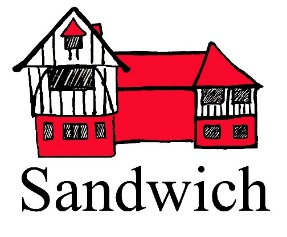 Thank you for requesting to book a group trip to the Museum. For us to confirm this booking please fill in the form below and return it to museum@sandwichtowncouncil.gov.ukName of school or groupOrganisers nameDate of VisitTimes of visitContact details (email and phone)Year and age of groupNumber of members in the groupNumber of accompanying adults (if relevant)Any special needs or requirements?What is the purpose of the visit? Are there any specific subjects you are particularly interested in?We don’t currently have any set sessions, however if you are interested in having a workshop or tour, we will do our best to accommodate this. 